Blue Zone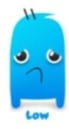 What is the Blue Zone?The blue zone is used when a person is feeling low states of alertness or arousal.When you’re in the blue zone you may be feeling down – sad, sick, tired, or bored. You’re still in control, as you are in the yellow zone, but with low energy emotions.How would your child behave in the Blue Zone?absence of feelingsirritabilitylack of pleasurelack of motivationtearfulwithdrawndifficulty in concentratingWhat coping strategies do we implement in school?ExerciseAlerting sensory breaksReflecting on what makes us happyTalking to our teachers and friendsWhat strategies can you use at home?Listen to upbeat musicComplete some cardio based exerciseGet up, get showered and get dressedJump on a trampolineTalk to a friendDo something creativeCuddle or play with pets.Go for a walkPlan a fun activityLook through old photographs or snap some new ones.Re-watch a funny or inspiring YouTube video.Stories to read at home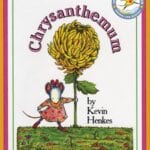 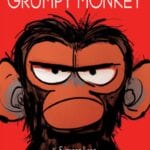 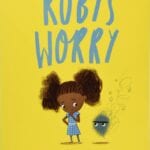 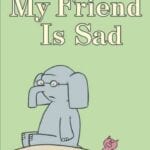 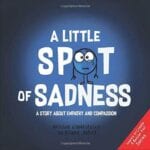 Lucy’s In Lockdown – CBeebies style reading – YouTubeLucy’s Blue Day 